I. Общая информация об организации1). Коммунальное сельскохозяйственное унитарное предприятие КСУП «Белица-Агро» создано путем реорганизации СПК «Белица-Агро» на основании решения Лидского районного исполнительного комитета № 1394 от 30 декабря 2013 года.КСУП «Белица-Агро» относится к коммунальной форме собственности районного уровня подчинения. Вышестоящим органам управления является Управление сельского хозяйства и продовольствия Лидского райисполкома.На территории хозяйства находятся объекты социальной сферы: дом культуры на 150 мест, библиотека; средняя школа на 320 мест; ясли-сад на 24 места; амбулатория; отделение связи; жилые дома; 2 магазина.  На территории хозяйства находится  26 населенных  пунктов.На территории предприятия располагается два агрогородка Гончары и Белица.В состав  КСУП  «Белица-Агро»   входят  два  производственных  участка,   семь животноводческих ферм, из которых  пять  молочно-товарных.КСУП «Белица-Агро» располагает мастерскими, зерносушильным комплексом «ЛидАрай» по первичной доработке зерна.2). Основными видами деятельности хозяйства является мясомолочное животноводство, производство зерновых культур, рапса. Выручка от реализации продукции (товаров, работ, услуг) без НДС за 2017 год составила – 3502 тыс. рублей, в том числе:3). Коммунальное сельскохозяйственное унитарное предприятие «Белица-Агро» (КСУП «Белица-Агро») расположено в юго-восточной части Лидского района. Центральная усадьба находится в аг.Гончары, в 19 километрах от районного центра г. Лида, в 6 км от г. Березовка и в 25 километрах от железнодорожной станции. 4).  За КСУП "Белица-Агро" на 1 января 2018 г закреплено 7411 га сельхозугодий, из них пашня занимает 4959 га, сенокосы и пастбища – 2452 га. Балл сельхозугодий – 33,7. Балл пашни – 36,6. Почвенное плодородие пашни  составляет: кислотность- 5,74%,  гумус-  1,84%  , фосфор – 200 мг/кг,     калий-191 мг/кг.Поголовье крупного рогатого скота на 1  января 2018 г. составило 3606 голов, в том числе 1440 коров.II. Финансовые показатели хозяйственной деятельности организацииПоказатели платежеспособности общества:III. Укрупненная номенклатура производимой продукции, работ, оказываемых услуг.Информация о выпускаемой продукции, производимых работах, оказываемых услугах:IV. Реализуемые (либо реализованные за последние 3 года) инвестиционные проекты с указанием их стоимости, объемов освоенных инвестиций, сведений о внедренных новых технологиях, оборудовании, увеличении объемов производства, расширении ассортимента и т.д., обеспечиваемых внедрением новых технологий и оборудования.V.  Структура работающих:VI. Структура реализации товаров (работ, услуг):Основной рынок сбыта продукции – Республика Беларусь.VII. Информация о земельных участках, находящихся в пользовании, аренде: КСУП «Белица-Агро»:IX. Информация о машинах и оборудовании:Информационный меморандумИнформационный меморандумПолное и краткое наименование   «Коммунальное сельскохозяйственное унитарное предприятие «Белица-Агро», Государственное предприятие «Белица-Агро»Полное и краткое наименование   «Коммунальное сельскохозяйственное унитарное предприятие «Белица-Агро», Государственное предприятие «Белица-Агро»АдресГродненская область, Лидский район, аг. Гончары, ул. Школьная, 1Сайт Данные о государственной регистрацииКСУП «Белица-Агро» зарегистрировано решением Лидского райисполкома от 04.04.2014 года № 0057872 в Едином государственном регистре юридических лиц и индивидуальных предпринимателей за  № 500001037Информация о руководстве организации, контактные данныеУправляющий – Михалевич Иван Иванович Телефон 8-0154-65-52-96НаименованиеВыручка, тыс. рублей%, в общем объемеПродукция животноводства всего:                В том числе:  от реализации молока                                        от реализации мяса2724216121578626Продукция растениеводства всего:                В том числе: от реализации рапса                                       от реализации зерна72730440121911Прочая продукция511ВСЕГО3502100Показатель201520162017Стоимость чистых активов, тыс. руб.1829362521Выручка от реализации продукции, работ, услуг, тыс. руб. (без НДС)316227653502Прибыль всего (стр. 090 Отчета о прибылях  и убытках), тыс. руб.- 584-512+276Прибыль от реализации продукции, работ, услуг (стр. 060 Отчета о прибылях и убытках), тыс. руб.-744-709+289Прибыль чистая (стр. 210 Отчета о прибылях и убытках), тыс. руб.-1484-1467+159Рентабельность реализованной продукции, работ, услуг, %.-19,1- 20,4+9,0Дебиторская задолженность, тыс. руб.136146221Кредиторская задолженность, тыс. руб.764887709528Средняя заработная плата, руб.363316320Среднесписочная численность работающих, чел.295212217Дивиденды на акции, принадлежащие Республике Беларусь, руб.---Коэффициент платежеспособностиЗначение коэффициента на 01.01.2018 гНормативное значение коэффициентаКоэффициент текущей ликвидности (К1)0,441,5Коэффициент обеспеченности собственными оборотными средствами (К2)-1,260,2Коэффициент обеспеченности обязательств активами (К3)0,960,85Продукция, работы, услуги (по видам)Объем выпускаГодГодГодПродукция, работы, услуги (по видам)Объем выпуска201520162017Молокотонн444238154121Скот и птица (выращивание КРС)тонн488385368Рапстонн47628450Зерно (в весе после доработки)тонн672837254067Силостонн5884956211345Сенажтонн70411030810938Возраст:Возраст:Возраст:Возраст:Возраст:Возраст:Возраст:Возраст:Всего- 25- 2526-3536-4041-4546-5051-5556+ВсегоЧисленность, в т.ч.1616351332334749225- численность работников с высшим образованием3324321116- со средним специальным образованием55787741048- с профессионально- техническим образованием8857427538-со средним образованием--694329119107С базовым образованием1116232116Численность работающего всего:Численность работающего всего:225225225225225225225225Численность аппарата управленияЧисленность аппарата управления4242424242424242Численность промышленно- производственного персонала,Численность промышленно- производственного персонала,183183183183183183183183В т.ч. численность основных рабочихВ т.ч. численность основных рабочих183183183183183183183183Структура (в %)201520162017Внутренний рынок100100100Внешний рынок---Итого100100100Место нахождения участкаПлощадь, гаПраво (постоянное/временное пользование (срок), аренда, в собственности)Госакт или свидетельство (удостоверение) о гос. регистрации (дата, №)Д. Доржи, ул. Молодежная, д.220,2441АрендаСвидетельство, 26.03.2011, №420/1059-2409А-г. Гончары, ул. Новая, д. 130,2500АрендаСвидетельство, 21.05.2011, №420/1059-2560Д. Гончары, ул. Новая, д.20,1419ПостоянноеСвидетельство, 21.10.2008,№ 420/902-1284Д. Гончары, ул. Новая, д.40,1510ПостоянноеСвидетельство, 21.10.2008, № 420/902-1285Д. Гончары, ул. Новая, д.70,3014ПостоянноеСвидетельство, 23.10.2008, № 420/902-1295А-г. Белица, ул. Красноармейская, д. 100,1391ПостоянноеСвидетельство, 30.10.2015, №420/1531-3079Д. Белица, ул. Молодежная, д. 210,0927ПостоянноеСвидетельство, 20.10.2008, № 420/902-1276Д. Доржи, ул. Молодежная, д. 250,1431АрендаСвидетельство, 12.04.2011, № 420/1059-2472Д. Белица, ул. Молодежная, д.270,0885ПостоянноеСвидетельство, 28.11.2008, № 420/902-1430Д. Белица, ул. Молодежная, д.260,0886ПостоянноеСвидетельство, 21.10.2008, № 420/902-1283Д. Белица, ул. Молодежная, д. 250,0928ПостоянноеСвидетельство21.10.2008, № 420/902-1282Д. Белица, ул. Молодежная, д. 240,0930ПостоянноеСвидетельство, 21.10.2008, № 420/902-1281Д. Белица, ул. Молодежная, д.230,0928ПостоянноеСвидетельство, 21.10.2008, № 420/902-1278Белицкий с/с, д. Осова, У-264511,7100Постоянное для ведения с/хСвидетельство, 28.03.2018, № 420/1079-11297Гончарский с/с, а-г. Гончары, уч. №7143,0000Постоянное для ведения с/хСвидетельство, 06.07.2016, № 420/1528-3826VIII. Информация о капитальных строениях (зданиях и сооружениях) в                  КСУП "Белица-АгроVIII. Информация о капитальных строениях (зданиях и сооружениях) в                  КСУП "Белица-АгроVIII. Информация о капитальных строениях (зданиях и сооружениях) в                  КСУП "Белица-АгроVIII. Информация о капитальных строениях (зданиях и сооружениях) в                  КСУП "Белица-АгроVIII. Информация о капитальных строениях (зданиях и сооружениях) в                  КСУП "Белица-АгроVIII. Информация о капитальных строениях (зданиях и сооружениях) в                  КСУП "Белица-АгроНаименование (назначение), место нахождения, свидетельство о регистрации (№, дата)Год постройкиЭтажность Площадь, м²Площадь, сдаваемая в аренду, м², срок действия договора арендыОбщее состояниеПоднавес для комб. Белица19851тек. РемонтПоднавес для с/з техн. Гаражи Белица19851тек. РемонтГаражи ( 30 дверей ) Белица19891тек. РемонтВагончик сторожевой Белица19891удовлетвор.Зерноочистительно-суш компл КЗСВ-4005.08.20111хорошееЗдание з/склада Белица19701удовлетвор.Здание з/склада Белица19891удовлетвор.Навес для зерна Белица19911удовлетвор.Здание ГСМ Белица19821удовлетвор.Склад з/частей Белица19781удовлетвор.Гараж Белица19881удовлетвор.Контора Белица19641удовлетвор.Коровник 4-х рядн. Белица19671удовлетвор.Коровник арм. Белица19911удовлетвор.Коровник средн. Белица19621удовлетвор.Телятник сухост.Белица19681удовлетвор.Телятник родил. отд. Белица19851удовлетвор.Телятник воспр. Белица19701удовлетвор.Телятник доращив.Белица19631кап. РемонтГалерея Белица19911удовлетвор.Конюшня+склад ф. Белица19621кап. РемонтЗдание пилорама Белица19921не используетсяЗдание столярн.цеха Белица19841не используетсяТелятник Ямонты19721кап. РемонтЗерносклад Ямонты19791кап. РемонтЗдание от КЗС Табала19851не используетсяЗерносклад Табала19701тек. РемонтЗдание  ГСМ  Табола19801не используетсяЗерносклад Табала19571удовлетвор.Телятник Табала19571удовлетвор.Коровник Табала19661удовлетвор.Телятник Табала19851удовлетвор.Коровник Табала19671удовлетвор.Телятник Табала19881кап. РемонтТелятник Табала19881кап. РемонтСарай для хранения сена Ф. Табала19901кап. РемонтЗерносклад Истоки19731981не используетсяТелятник Заречаны19601604не используетсяКоровник Истоки197712560удовлетвор.Свиноферма Гончары19711953тек. РемонтСвиноферма Гончары19661826удовлетвор.Кормоцех свинофермы19711145тек. РемонтКоровник Дроздово197412840тек. РемонтТелятник Беневичи19641665удовлетвор.Телятник Дроздово197611240удовлетвор.Телятник для молодняка КРС Гончарысен.101удовлетвор.Поднавес для КРС Дроздовосен.101удовлетвор.Зернохранилище Жучки19561218удовлетвор.Зернохранилище Жучки19671368удовлетвор.Ворохоток Жучки19711275тек. РемонтВетаптека Гончары1958172кап. РемонтКонтора Гончары197017870удовлетвор.Гараж Гончары1978134кап. РемонтТелятник Огородники19791720377    до 01.01.2019гтек. РемонтСклад ГСМ Гончары1980123удовлетвор.Склад запчастей19801150удовлетвор.Склад минеральных удобрений Жучки19811720тек. РемонтСклад зерновой Жучки19811420тек. РемонтСарай для кормов Беневичи19821720тек. РемонтКоровник Истоки198212560удовлетвор.Сарай грубых кормов Жомойди19831720тек. РемонтВорохосушилка Жучки19841900тек. РемонтКонюшня Дроздово19851564удовлетвор.Сарай грубых кормов Гончары19861800тек. РемонтДоильно-молочный блок МТФ Гончарысен,131удовлетвор.Коровник Гончары комплексный198714272удовлетвор.Родильное отделение Дроздово19871840тек. РемонтПодстанция Истоки1989130тек. РемонтЗерносушилка карусельная Жучки19881тек. РемонтЗерносушилка напольная Жучки19881400тек. РемонтСарай Дроздово19901тек. РемонтСклад-арочник Жучки19901840тек. РемонтЗерносушилка комплексИстоки19911250не используетсяСклад минеральных удобрений №1 Гончары19911600удовлетвор.Склад минеральных удобрений №2 Гончары19911600удовлетвор.Туалет около правления Гончары1992116,8удовлетвор.Картофелехранилище19921удовлетвор.Подстанция Дроздово19931Конюшня Ганцевичи19951200удовлетворКомплекс хранения зерна Белица04.07.20121Арочник Гончары19951удовлетвор.Калонка заправ. Белица1980удовлетвор.Цистерна 5 м куб Белица1970удовлетвор.Цистерна 25 м куб Белица1978удовлетвор.Цистерна 25 м куб Белица1970удовлетвор.Цистерна 25 м кубБелица1970удовлетвор.Цистерна 25 м куб Белица1970удовлетвор.Цистерна 80 м куб  Белица1972удовлетвор.Цистерна 25 м куб Белица1970удовлетвор.Цистерна 10 м куб  Белица1974удовлетвор.Цистерна 80 м куб  Белица1972удовлетвор.Цистерна 10 м куб Белица1970удовлетвор.Цистерна 10 м куб  Белица1970удовлетвор.Цистерна 3 м куб Белица1970удовлетвор.Цистерна 10 м куб  Белица1970удовлетвор.Цистерна 25 м куб  Белица1970удовлетвор.Цистерна 10 м куб  Белица1970удовлетвор.Цистерна 10 м куб  Белица1970удовлетвор.Цистерна 10 м куб  Белица1970удовлетвор.Цистерна 10 м куб  Белица1970удовлетвор.Цистерна 3 м куб Табала1972удовлетвор.Цистерна 10 м куб Табала1973удовлетвор.Артскважина ф. Белица1970удовлетвор.Водонапорная башня ф. Белица1989удовлетвор.Водонапорная башня ф. Белица1960удовлетвор.Силосное сооружение ф. Белица1964удовлетвор.Силосное сооружение ф. Белица1969удовлетвор.Сенажное сооружение ф. Белица1970удовлетвор.Сенажное сооружение ф. Белица1970удовлетвор.Выгул КРС сухост. Ф. Белица1991удовлетвор.Выгул КРС сухост. Ф. Белица1992удовлетвор.Осеменаторский пункт ф. Белица1961удовлетвор.Пристройка к пилораме Белица1971не используетсяВодопровод Ямонты1972удовлетвор.Башня в/напорная Ямонты1961удовлетвор.Артскважина Ямонты1988удовлетвор.Цистерна 25 м куб Табала1970удовлетвор.Цистерна 3 м куб Табала1972удовлетвор.Машина очистительная скл. Табала1988удовлетвор.Машина очистительная Табала1980удовлетвор.Силосное сооруж. Ф. Табала1972удовлетвор.Водонапорная башня Табала1961удовлетвор.Сенажное сооружение Табала1970удовлетвор.Сенажное сооружение1985удовлетвор.Силосное сооружение Табала1972удовлетвор.Водонапорная башня Табала1970удовлетвор.Артскважина Табала1988удовлетвор.Мелиоративные сооруженияудовлетвор.Пожарная бочка Табала1983удовлетвор.Бочка Табала1978удовлетвор.Бочка Табала1978удовлетвор.Подъезд к группе ж д 10кв Белица26,09,2011удовлетвор.Подхезд к группе ж д  9кв Белица26,09,2011удовлетвор.Газопровод1988удовлетвор.Артскважина1969удовлетвор.Объект Еленка1975удовлетвор.Сенажная яма Заречаны1964удовлетвор.Водонапорная башня Дитрики1973удовлетвор.Водонапорная башня Истоки1970удовлетвор.Водонапорная башня Жучки1959удовлетвор.Силосная яма Истоки1968удовлетвор.Водонапорная башня Заречаны1969удовлетвор.Резервуар 3 м31964удовлетвор.Резервуар для ГСМ 3 м31964удовлетвор.Резервуар для ГСМ 5 м31969удовлетвор.Топливная колонка1972удовлетвор.Топливная колонка1977удовлетвор.Мелиоративные сооружения1976удовлетвор.Водонапорная башня Беневичи1964удовлетвор.Артскважина Беневичи1961удовлетвор.Артскважина Огородники1959удовлетвор.Памятник Дроздово1970удовлетвор.Дорога к ферме Дроздово1975удовлетвор.Ёмкость 25 м31975удовлетвор.Ёмкость 5 м31970удовлетвор.Ёмкость 25 м31978удовлетвор.Ёмкость 25 м31978удовлетвор.Ёмкость 50 м31978удовлетвор.Ёмкость 25 м31978удовлетвор.Ёмкость 25 м31978удовлетвор.Площадка для зерна Жучки1979удовлетвор.Ёмкость 25 м31979удовлетвор.Сенажная яма Истоки1979удовлетвор.Мелиоративные сооружения Заречаны1979удовлетвор.Поднавесы для комбайнов Гончары1980удовлетвор.Ёмкость 5 м31981удовлетвор.Ёмкость 50 м31981удовлетвор.Ёмкость 10 м31981удовлетвор.Поднавесы для сельскохозяйственных машин1981удовлетвор.Объект Дроздово1981удовлетвор.Ёмкость 50 м31982удовлетвор.Ёмкость 25 м31982удовлетвор.Сенажная яма Беневичи1982удовлетвор.Артскважина Гончары1983удовлетвор.Поднавесы1984кап. РемонтПоднавесы для сельскохозяйственных машин1985кап. РемонтПлощадка асфальтированная Гончары1985удовлетвор.Артскважина Дроздово1985удовлетвор.Ёмкость 50 м31986удовлетвор.Ёмкость 10 м31986удовлетвор.Ёмкость 10 м31987удовлетвор.Ёмкость 5 м31987удовлетвор.Ёмкость 10 м31987удовлетвор.Ёмкость 10 м31987удовлетвор.Ёмкость 25 м31987удовлетвор.Сенажная башня Истоки1987удовлетвор.Сенажная башня Истоки1987удовлетвор.Ёмкость 10 м31988удовлетвор.Газопровод1989удовлетвор.Памятник Гончары1989удовлетвор.Ёмкость 25 м31992удовлетвор.Ёмкость 25 м31992удовлетвор.Ёмкость 25 м31992удовлетвор.Силосная яма Дроздово1996удовлетвор.Мельница Белица1949удовлетвор.Д сад д. Белица05.2011-20041не используетсяРем. Мастерская Белица19732тек. РемонтРем.мастерская Табала19711не используетсяМельница Истоки197496не используетсяМельница Жучки197743тек. РемонтРемонтная мастерская Гончары19772543тек. РемонтРемонтная мастерская Жучки19621137тек. РемонтСклад для блоков199211152тек. РемонтД сад д. Гончары01.05.2011-19871не используетсяТорговый центр19961934удовлетвор.Баня Жучки19731тек. РемонтПодъезд к группе домов д. Гончары2005удовлетвор.Газопровод1996удовлетвор.Распределительные сети д. Дроздово2005удовлетвор.Подъездная дорога к 2-м 2-кв. домам д. Дроздово2005удовлетвор.Подъездная дорога к жил. Домам д.Доржисен.2008удовлетвор.Водопровод к 2-м 1-кв. и 1-му 2-х кв.жил. домусен.2008удовлетвор.Подьезд к группе ж д 8кв д Гончары25,10,2011удовлетвор.Модернизация территории МТФ д Дроздово22,08,2011удовлетвор.Подъезд к группе домов д. Гончары 10кв14,12,2011удовлетвор.Подъезд  к группе домов в д Дроздово 5кв14,12,2011удовлетвор.Жилой дом19991удовлетвор.Жилой дом20071удовлетвор.Жилой дом20071удовлетвор.Жилой дом20071удовлетвор.Жилой дом20071удовлетвор.Жилой дом20071удовлетвор.Жилой дом20071удовлетвор.Жилой дом20071удовлетвор.Жилой дом19771кап. РемонтЖилой дом19501кап. РемонтЖилой дом19741кап. РемонтЖилой дом20011удовлетвор.Жилой дом20011удовлетвор.Жилой дом20011удовлетвор.Жилой дом20011удовлетвор.Жилой дом20011удовлетвор.Жилой дом20011удовлетвор.Жилой дом20011удовлетвор.Жилой дом20011удовлетвор.Жилой дом19571кап. РемонтЖилой дом19601кап. РемонтЖилой дом19601кап. РемонтЖилой дом19781кап. РемонтЖилой дом19751кап. РемонтЖилой дом19721кап. РемонтЖилой дом 1- кв.20091удовлетвор.Жилой дом 1- кв.20091удовлетвор.Жилой дом 1- кв.20091удовлетвор.Жилой дом 1- кв.20091удовлетвор.Жилой дом 1-х кв.20091удовлетвор.Жилой дом 1-х кв.20091удовлетвор.Жилой дом 1-х кв.20091удовлетвор.Жилой дом 1-х кв.20091удовлетвор.Жилой дом 1-х кв.20101удовлетвор.Жилой дом 1-х кв.20101удовлетвор.Жилой дом19701кап. РемонтЖилой дом19991удовлетвор.Жилой дом20011удовлетвор.Жилой дом19601кап. РемонтЖилой дом 12-ти квартирный19761кап. РемонтДом Жомойди19681кап. РемонтДом Жучки (Герасимович)19551кап. РемонтЖилой дом Жучки19691кап. РемонтЖилой дом Жучки19421кап. РемонтЖилой дом Дроздово (Шавель)19731кап. РемонтЖилой дом № 3 Гончары19801кап. РемонтСарай возле жилого дома № 319801кап. РемонтЖилой дом19751кап. РемонтСарай при жилом доме19811кап. РемонтДом Истоки19821кап. РемонтЖилой дом Дитрики19821кап. РемонтСарай при жилом доме19831кап. РемонтЖилой дом Дроздово19851кап. РемонтЖилой дом Истоки19861кап. РемонтЖилой дом Масевичи19871кап. РемонтЖилой дом № 1819871кап. РемонтЖилой дом котедж19881кап. РемонтЖилой дом Жомойди19901удовлетвор.Жилой дом Жучки (Амелин)19901удовлетвор.Сарай при жилом доме19921удовлетвор.Жилой дом котедж19931удовлетвор.Жилой дом Дитрики19961удовлетвор.Жилой дом Дроздово20041удовлетвор.Жилой дом Дроздово 2-кв.20051удовлетвор.Жилой дом Гончары 2-кв.20051удовлетвор.Жилой дом Гончары 2-кв.20051удовлетвор.Жилой дом Доржи 2-кв.20051удовлетвор.Жилой дом Доржи20051удовлетвор.Жилой дом Гончары20061удовлетвор.Жилой дом Гончары20061удовлетвор.Жилой дом Гончары20071удовлетвор.Жилой дом Гончары20071удовлетвор.Жилой дом Гончары20071удовлетвор.Жилой дом Гончары20071удовлетвор.Жилой дом Гончары20071удовлетвор.Жилой дом Гончары20071удовлетвор.Жилой дом Гончары20071удовлетвор.Жилой дом Гончары20081удовлетвор.Жилой дом Гончары20081удовлетвор.Жилой дом Дроздово 2-кв.20081удовлетвор.Жилой дом Дроздово 1-кв.20081удовлетвор.Жилой дом Дроздово 2-кв.20091удовлетвор.Жилой дом Гончары 2-кв.20101удовлетвор.Жилой дом Гончары 2-кв.20101удовлетвор.Жилой дом Гончары 2-кв.20101удовлетвор.Жилой дом Гончары 2-кв.20101удовлетвор.Наименование оборудования, производитель оборудования, мощностьКол-во единицПредназначение (место в технологическом процессе)Год вводаСостояние (процент износа)Теплогенератор ТП-2,51общего назначения1991100Трактор МТЗ-12211растениеводство99100Трактор МТЗ-801растениеводство92100Трактор МТЗ-801растениеводство93100Трактор МТЗ-821растениеводство86100Трактор МТЗ-821растениеводство98100Трактор МТЗ-9521растениеводство99100Трактор "Белорус" 12221растениеводство2005100Трактор МТЗ 821растениеводство2002100Трактор МТЗ 821растениеводство2004100Трактор МТЗ 9201растениеводство2000100Трактор 332(Амкадор)1растениеводство200690Трактор МТЗ 82-11растениеводствомай.1345,5Амкадор 352-021растениеводствоиюн.1346,4Трактор "Белорус" 1025,21растениеводство201525,5Трактор "Белорус" 82,11растениеводство201525,5Трактор МТЗ-801растениеводство1987100Трактор МТЗ-801растениеводство1989100Трактор МТЗ-801растениеводство1990100Трактор МТЗ-801растениеводство1991100Трактор МТЗ-801растениеводство1991100Трактор МТЗ-821растениеводство1998100Трактор МТЗ-821растениеводство1998100Трактор МТЗ-9201растениеводство1999100Трактор МТЗ-12211растениеводство1999100Трактор МТЗ-12211растениеводство2002100Трактор МТЗ-821растениеводство2004100Трактор МТЗ-821растениеводство2004100Трактор МТЗ-12211растениеводство2006100Трактор Беларус  - 82,11растениеводство201525,5Трактор Беларус  - 1221-21растениеводство201525,5Трактор МТЗ-12211растениеводство2006100Трактор Амкодор 342С-031растениеводство2006100Трактор Джон Дир1растениеводство2006100Трактор МТЗ-8211растениеводство2007100Трактор Амкодор 332С-011растениеводство2007100Трактор МТЗ-12211растениеводство2007100Трактор БЕЛАРУС-3022ДЦ-1-39 (Лизинг)1растениеводство31.03.201173Трактор МТЗ-3022ДЦ  Белица1растениеводствоавг.0989,2Трактор Беларус -30221растениеводствоапр.1272,1Трактор Беларус-320,41растениеводствомай.1263,7Беларус 1221,21растениеводствомай.1345,5Трактор 3022ДЦ1растениеводствоавг.1350Картофелесажалка КСМ-41растениеводство92100Картофелекопалка КПС-1,41растениеводство2005100Картофелекопатель КТН-2Б1растениеводствосен.09100Пресс подборщик ППР-Ф-1.8-0,11растениеводство2007100Разбрасыватель ПРТ-71растениеводство92100Пресс- подборщик ПРФ-180Б (лизинг)1растениеводствоавг.10100Разбрасыватель ПРТ-71растениеводство91100Погрузчик ПФ-0,51растениеводство93100Разбрасыватель ПРТ-71растениеводство91100Грабли-валкователи ГВЦ-6,6 (лизинг)1растениеводство17,05,2011100Опрыскиватель ОШ-2300-181растениеводство15.08.2008100Опрыскиватель Rall-2000П 1растениеводство19.08.2008100Протравитель ПС-10а Белица1растениеводство90100Зерноочиститель К-527 Белица1растениеводство90100Дробилка Н119-4 Белица1животноводство2007100Кормодробилка КДУ Белица1животноводство2007100Очиститель ОВС-25 Белица1растениеводство90100Транспортёр накл.4-х р. Ф. Белица1животноводство2006100Транспортёр накл. Ф. Белица1животноводство97100Транспортёр накл. Ф. Белица1животноводство2006100Транспортёр гориз. Ф. Белица1животноводство94100Транспортёр гориз.4-х р. Ф. Белица1животноводство94100Молокопровод ф. Белица1животноводство89100Молокопровод ф. Белица1животноводство89100Холодильная уст.4-х р. Ф. Белица1животноводство87100Холодильная уст.арм.сред. Ф. Белица1животноводство93100Водонагр.на тв.топливе ф. Белица1животноводство2006100Водонагр.на тв.топливе 4р. Ф. Белица1животноводство91100Анализатор молока ф. Белица1животноводство2007100Зерномет Табала1растениеводство79100Лента транспортёрная Табала1растениеводство78100Опрыскиватель Табала1растениеводство85100Водонагреватель Табала1животноводство91100Молокопровод Табала1животноводство90100Водонагреватель Табала1животноводство90100Транспортёр Табала1растениеводство89100Транспортёр Табала1растениеводство89100Морозильник Белица1животноводство98100Холодильник Белица1животноводство88100Установка охладит. Табала1животноводствоноя.1349,9Установка охладит. Белица1животноводствоноя.1349,9Комбайн Лида-13001растениеводство2006100Комбайн Лида-13001растениеводство11.06.2008100З/уборочный комб. Лида-13001растениеводство2007100Комбайн Лида 13001растениеводство2007100Комбайн Лида 13001растениеводствоиюл.08100Комбайн зерноуборочный КЗС-1218-10(лизинг)1растениеводствоиюл.0993,7Жатка для зерновых кул ЖЗК-7-21растениеводство11.07.201193,7Комбайн зерноуборочный КЗС-1218-10 "Полесье GS 12"(лизинг)1растениеводствоиюл.1097,5Комбайн зерноуборочный КЗС-1218-10(лизинг)1растениеводствоиюл.05100Комбайн  КЗС-10К1растениеводствоиюл.1535Комбайн Лида-1600 (лизинг)1растениеводствоиюл.1187,5КЗС-10К-13 "Полесье" Комбайн1растениеводствоиюл.08100к КЗС -1218 ПР-7 КЗР приспособл. Для уборки рапса ПР-7(лизинг)1растениеводствоиюл.1097,5Комплект оборудов. Для уборки кукурузы на зерно КОК 6-11растениеводство2008100КОК 6,2 комп. Обор кук1растениеводствоокт.1262,5Комбинированный посевной агрегат Centoию 60001растениеводствомай.1433,7Агрегат почвообрабатыв. посевной АПП-6П1растениеводствоавг.0992,5АПП-6Д агрегат почв.1растениеводствосен.1253,8Сеялка СПУ-6Д с устан. метел. заг. и тех. кол.(лизинг)1растениеводствоиюл.1071,5Тс-М-8000 сеялка универс. Пневматич. Точн. Высева(лизинг)1растениеводствоиюл.1071,5Сеялка СТВ-81растениеводство2006100Сеялка СПУ-6Д (лизинг)1растениеводство10,03,201164,5Плуг ППО 4-401растениеводство2006100Плуг ППО 81растениеводство2006100Плуг  3-40Р1растениеводство200799Плуг полунавесной ППО-8-40 (лизинг)1растениеводство16.08.201156,1Плуг ППО-4-401растениеводство200799Плуг ППО-4,1растениеводство200799Плуг полунавесной оборотный ППО-8-401растениеводствоавг.0981,4Плуг Ппо - 8-401растениеводстводек.1333Катки ЗККШ-61растениеводство1991100Косилка КДН-3,1 (лизинг)1растениеводствоиюл.1081,2Косилка КМР-9ВТ1растениеводствомай.1433,7Косилка дисковая полуп1растениеводствоиюн.1292Косилка КДН-3,1 (лизинг)1растениеводствосен.1366Подборщик для травы1растениеводствоокт.08100Безрядовая жатка для кукурузы1растениеводствоокт.08100Полесье КГ-6 кормоубор.1растениеводство03.05.2008100Измельчитель ПКК-1-01000001растениеводство03.06.2011100Комбайн кормоуборочный John Deere1растениеводствоокт.08100Комплекс КЗР-10 "Полесье" кормоуб.1растениеводство2005100Культиватор КПС-6М1растениеводство2007100Культиватор АКШ-7,21растениеводство1999100Культиватор АКШ-61растениеводство29.05.200887,5Дископак-6 агрег комб. Для мин. Удобр1растениеводствомай.1258,7Культиватор КРН-5,6А (лизинг)1растениеводство15,10,201165Культиватор КПС-6м1растениеводство2007100КПМ-6 культиватор для сплошной обработки(лизинг)1растениеводствоиюл.1081,2Разбрасыватель ПРТ-101растениеводство1990100Разбрасыватель ПРТ-71растениеводство1991100Разбрасыватель ПРТ-71растениеводство1991100Разбрасыватель минеральных удобрений1растениеводство2002100Разбрасыватель удобрений МХ - 9001растениеводство201513,3Погрузчик рулонов ПРН-0,41растениеводство2006100Машина для внесен. Минер. Удобрений РМУ-1,6(лизинг)1растениеводствомай.08100Рассеиватель минер. Удобрений РМУ-8000 (лизинг)1растениеводствоиюл.10100Рассеиватель мин уд РМУ-8000 (лизинг)1растениеводство4,03,201196,2Машина для внесения жидких органич.удобрений МЖТФ-111растениеводствоиюн.1191,8Пресс-подборщик ПРМ-1501растениеводствомар.1448,4Пресс-подборщик John Deere 5821растениеводство2004100Грабли ГВБ-6,2 (лизинг)1растениеводствоиюл.1091,8Ковш для нарезки силоса к погрузч. Амкадор(лизинг)1животноводствосен.10100Кормосмеситель СКВ-121животноводствоянв.1175Раздатчик кормов ИСРК-12 хозяин1животноводствофев.18Кормораздатчик КТУ-101животноводство2007100Кормораздатчик КМ-21-51животноводство2007100Кормораздатчик КМ-21-51животноводство2007100Обмотчик рулонов (лизинг)1растениеводство4,03,201198,5Грабли колесно польцевые1растениеводствосен.1355,1Автопоилка ВУК-31животноводство1990100Автопоилка ВУ-3А1животноводство1991100Автопоилка ВУ-3А1животноводство1991100Петкус-гигант К-5311растениеводство1988100Конвеер ТК-1,8  5 шт.1растениеводство1988100Нория 2 ПСЗ-101растениеводство1988100Нория НПЗ-201растениеводство1988100Доильная установка АДМ-8А1животноводство1988100Нория НСЗ-101растениеводство1988100Бензоколонка КР-501общего назначения1989100Зернопогрузчик ЗКУ-31растениеводство1989100Воздухоподогреватель ВПЕ-6001растениеводство1989100Воздухоподогреватель ВПТ-6001растениеводство1989100Доильная установка УДС1животноводство1990100Воздухоочиститель ОВС-251растениеводство1990100Водонагреватель САОС-4001животноводство1990100Водонагреватель САОС-8001животноводство1990100Дробилка КДУ-21животноводство1991100Автопоилка ВУО-31животноводство1991100Водонагреватель САОС-8001животноводство1991100Протравитель семян ТС-10А1растениеводство1992100Протравитель семян ПСК-15 (лизинг)1растениеводствосен.10100Петкус-гигант1растениеводство1995100Модуль дозирования раствора МДР-41растениеводство2005100Зерносушилка АТ-0,8 СЗК-10 с топочным агрегатом1растениеводство2005100Машина предварительной очистки МПО-501растениеводство2005100Машина предварительной очистки зерна МЗС-201растениеводство2005100Метатель зерна самопередвижной МЗ-601растениеводство2005100Зернопогрузчик ПЗ-1001растениеводство2005100Воздухонагреватель ТГА-8001растениеводство2007100Установка доильная 2 АДС1животноводство2007100Установка доильная 1животноводство25.10.201173,8Установка охладительная УМ-51животноводство2007100Конвейер скребковый КСГ-7-07 ПК1животноводствоноя.09100Конвейер скребковый КСГ-7-07 ПК1животноводстводек.09100Модернизация территор. Мех. Мастерских1общего назначениясен.0880Модернизация территор. МТФ с подъездом1общего назначениясен.0880Модернизация территор. Зерносклада Жучки1общего назначениясен.0880Холодильная машина к охладителю молока СА-16001животноводствоянв.0888,8Плющилка влажного зерна ПВЗ-101животноводствоиюн.08100Воздухонагреватель1растениеводствомай.08100Воздухонагреватель ВУ - Т-1,5 (лизинг)1растениеводстводек.1099,6Анализатор молока Лактан-11животноводствомар.08100Доильная передвежная уст ПДУ-8 (лизинг)1животноводство30,04,201182,9Установка молокоохладительная ф. Гончары1животноводствоиюн.1340Установка молокоохладительная ф. Гончары1животноводствоиюн.1340Охладительная Установка 340М-3000 Гончары1животноводствоноя.1340Охладительная Установка 340М-3000 Истоки1животноводствоноя.1340Охладительная Установка 340М-3000 Дроздово1животноводствоноя.1340Линия по приготовлению кормосмеси1животноводствосен.1341,2Доильно-молочный блок МТФ Гончары1животноводствосен.1347,2Станок для обработки копыт1животноводствоапр.1280,2ГАЗ-53Б     01-02ГКП1общего назначения91100ВАЗ 21074    18-25ЕВ-41общего назначения2001100УАЗ 452   1общего назначения2010100ЗИЛ-130   23-091общего назначения84100МАЗ 5551421общего назначения2005100ВАЗ 21213  06-60АА-41общего назначения99100Автомашина ГАЗ САЗ-3507     32-891общего назначения1989100Автозаправщик 3613     56-061общего назначения1989100Автомашина САЗ-3507     56-051общего назначения1990100Автомашина САЗ-3507     62-861общего назначения1990100Автомашина МАЗ-5551031общего назначения2005100Автомашина ВАЗ-212131общего назначения2006100Автомашина ВАЗ-2107  07-87 ВМ-41общего назначения2010100Автомашина МАЗ-5551421общего назначения2006100Автомашина ВАЗ-210741общего назначения2007100Автомашина LADA 212141общего назначения2007100Автомашина LADA 212141общего назначения2007100Автомобиль УАЗ 23632-241 ХТТ1общего назначениямар.1436,2Автомашина ГАЗ-31101общего назначенияянв.18100ГАЗ 33023   АА45-61-41общего назначения2013100ГАЗ 27051общего назначениямар.12100Прицеп 2 ПТС-41общего назначения91100Прицеп 2 ПТС-141общего назначения24.01.201175Полуприцеп ПСТ-61общего назначения12.05.2008100Прицеп ОЗТП-11общего назначения12.04.2008100Полуприцеп ПС-451общего назначения2007 авг.100Прицеп 1ПТС-9    ГГ99-261общего назначения1990100Платформа транспортировки кормов ПТК-10,31общего назначениямай.08100Прицеп 2ПТС-41общего назначения1990100Прицеп 3ПТС-121общего назначения1991100Прицеп 2ПТС-41общего назначения1991100Прицеп 2ПТС-41общего назначения1992100Прицеп автомобиля МАЗ-85711общего назначения2005100Полуприцеп ПСТ-91общего назначения2006100Прицеп автомобиля МАЗ-387 1001общего назначения2006100П/прицеп самосвальный ПСТ 61общего назначения2007100Прицеп 2 ПТС-141общего назначенияокт.1077,5Повозки 4 шт.4животноводство1990100Повозки 3 шт.3животноводство1990100Телега Белица1животноводство92100Телега Белица1животноводство92100Телега Белица1животноводство92100Повозки1животноводство2006100Повозка1животноводствоокт.10100Повозка1животноводствоокт.10100УправляющийКСУП «Белица-Агро»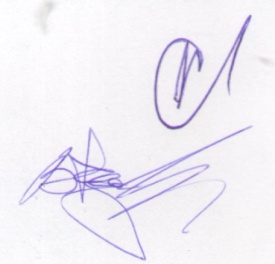 И.И. МихалевичГл.бухгалтерВ.М. Коровайко